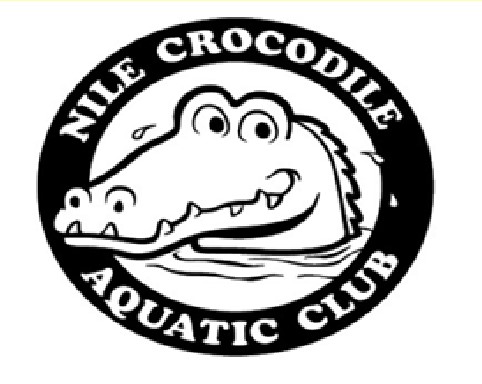 NCAC 4th LCM Sprint Meet InvitationalJuly 3rd 2022HOSTED BY: NILE CROCODILE AQUATIC CLUBHeld at Lehman College Pool, Lehman College, 250 Bedford Park Blvd West, Bronx NY 10468  SANCTION # 220701       Time Trial - # 220750-TMETRO INVITED TEAMSAPEX, BKR, CENT, CFJV, CIY, FLY, FREE, HES, KBM, LGAC, LIAC, LIE, LIFE, LSA, MPNY, MAKOS,PAC, PAT, QS, RED, STORM, TRI, TSC, VIP, WEST, 92 YFDAny other teams who would like to be invited, please contact magdyshokry@hotmail.comNCAC 4th LCM Sprint Meet InvitationalSunday July 3rd, 2022SANCTION:   Held under the sanction of USA Swimming/Metropolitan Swimming, Inc.,                         Sanction # 220701    Time Trial - #220750-T LOCATION:  Lehman College pool, Lehman College, 250 Bedford Park Blvd West, Bronx NY 10468 FACILITY:      Lehman College is an 8 lane 50 meter pool   The meet will be run in the                       DakTronics electronic timing system and an 8-line scoreboard.                       The pool certified is in accordance with Article 104.2.2C (4)SESSIONS:    1 session only SUNDAY 1:00 PM WARM UP.  2:00 PM MEET STARTS.FORMAT:     This will be a timed finals event. This will be a deck seeded event.ELIGIBILITY: Open to all Invited USA Swimming/Metropolitan Swimming Inc. registered swimmers.                       All swimmers participating in this meet must be registered by the first day of the meet.                       Age on May 1st, 2022, will determine age for the entire meet. There are no cuts for this                        meet.DISABILITYSWIMMER:  Swimmers with disabilities are encouraged to attend. Contact the meet director if you need                       special consideration. The athlete (or the athlete’s coach) is also responsible for notifying                         the meet referee of any disability prior to the competition.ENTRIES:       Swimmers may be entered in 4 individual events.   No NT’s will be accepted. Please                        estimate LC times so we can get accurate timelines out.                        Invited teams will be given priority in the acceptance of entries. The host team reserves the                        right to refuse entries from teams that have a history of late or non-payment of entry fees.                         Entries will be accepted on a first come, first served basis for invited teams.                        Emailed Hy-Tek entry file is required.                        NO DECK ENTRIES WILL BE ALLOWED.                        U.S. Mail Entries/Payment to: Magdy Shokry                        46 Nuvern Ave.  Mt. Vernon, NY 10550                        Email Entries/Confirm Entry Receipt:    magdyshokry@hotmail.com                        Sign Express Mail Waiver allowing delivery without signature.DEADLINE:    Final entries for all teams, MR/Outside LSC, must be received by: june23rd, 2022.                        An email confirming receipt of entries if you provide an email contact. Please contact Meet                        Director if you do not receive such a report within 2 days of your original email.ENTRY FEE:   An entry fee of $10.00 per individual event must accompany the entries.                         $10/swimmer facility surcharge.                        *Swimmers who qualify for Outreach membership are eligible to have fees waived.                         Make check payable to: NCAC                                       Payment must be received by June 1st, 2022, for email entries. Payment must be                          included with all mail entries. Failure to pay entry fees by this deadline could result in                          teams being barred from the meet.WARM-UP:    The host team reserves the right to assign lanes for warm-up based on the size of the                         meet. Other lanes may be assigned by meet director’s discretion. No diving will be allowed                          except in designated sprint lanes. All swimmers must be supervised by a coach.SCRATCH:       Coaches will be given scratch sheets upon check-in for each session.                          All scratches are due no later than 30 minutes prior to the start of the session.                          Coaches are asked to indicate clearly individual events scratches and which swimmers will                          not be participating in the session.COACHES:      In accordance with Metropolitan Swimming Inc. Policy, only those coaches who display                         current, valid USA Swimming credentials will be permitted to act in a coaching capacity at                          this meet.                         Coaches who do not possess these credentials will be required to leave the deck area.AWARDS:       Ribbons will be awarded for places 1st – 8th for 12 & Under swimmers onlyOFFICIALS:     Meet Referee:  Fleck Marinello Flickdance@msn.com 845-406-1103                         Officials wishing to volunteer should contact Meet Referee by email flickdance@msn.comAdmin Official: MAGDYSHOKRY@HOTMAIL.COM MEET DIRECTOR: Wendy Martinez bellamiamour@gmail.comRULES:            The current USA Swimming Rules and Regulations will apply.                         The USA Swimming Code of Conduct is in effect for the duration of the meet.                         The overhead start procedure may be used at the discretion of the meet Referee.MAAPP:          All applicable adults participating in or associated with this meet, acknowledge that they                          Are subject to the provisions of the USA Swimming Minor Athlete Abuse Prevention Policy                          (“MAAPP”), and that they understand that compliance with the MAAPP policy is a                           condition of participation in the conduct of this competition.SAFETY:           Metropolitan Safety and Warm-up procedures will be in effect. Marshals will be present                           throughout warmups and competition, and have the authority to remove, with the                          concurrence of the Meet Referee, any swimmer, coach, club, or spectator for failure to                          follow the safety rules. “Any swimmer entered in the meet must be certified by a USA                          Swimming member coach as being proficient in performing a racing start or must start                          each race from within the water.
                          When unaccompanied by a member-coach, it is the responsibility of the swimmer, or the                          swimmer’s legal guardian, to ensure compliance with this requirement”WATER DEPTH:   USA 2011 - 202.3.7 "The meet announcement shall include information about water                            depth measured for a distance of 3 feet 3½ inches (1.0 meter) to 16 feet 5 inches (5.0                          meters) from both end walls." 1.0 meter = 4 feet 6 inches, 5 meters = 13 feet.DISCLAIMERS: Upon acceptance of his/her entries, the participant waives all claims against Lehman                           College, NCAC Swim team, Metropolitan Swimming Inc., USA Swimming Inc.,                           their agents or representatives for any injury occurring because of the meet. “It is                            understood that USA Swimming, Inc. and Metropolitan Swimming, Inc. shall be free from                           liabilities or claims for damages arising by reason of injuries to anyone during the conduct                            of the event.” An inherent risk of exposure to COVID-19 exists in any public place were                            people are present.                           COVID-19 is an extremely contagious disease that can lead to severe illness and death.                            According to the Centers for Disease Control and Prevention, senior citizens and                            individuals with underlying medical conditions are especially vulnerable.                           USA Swimming, Inc., cannot prevent you (or your child(ren)) from becoming exposed to,                           contracting, or spreading COVID-19 while participating in USA Swimming sanctioned                           events. It is not possible to prevent against the presence of the disease.                            Therefore, if you choose to participate in a USA Swimming sanctioned event, you may be                           exposing yourself to and/or increasing your risk of contracting or spreading COVID-19.                     BY ATTENDING OR PARTICIPATING IN THIS COMPETITION, YOU VOLUNTARILY ASSUME                           ALL RISKS ASSOCIATED WITH EXPOSURE TO COVID-19 AND FOREVER RELEASE AND                           HOLD HARMLESS USA SWIMMING AND [INSERT THE LSC] AND EACH OF THEIR                           OFFICERS, DIRECTORS, AGENTS, EMPLOYEES OR OTHER REPRESENTATIVES FROM                           ANY LIABILITY OR CLAIMS INCLUDING FOR PERSONAL INJURIES, DEATH, DISEASE OR                           PROPERTY LOSSES, OR ANY OTHER LOSS, INCLUDING BUT NOT LIMITED TO CLAIMS OF                           NEGLIGENCE AND GIVE UP ANY CLAIMS YOU MAY HAVE TO SEEK DAMAGES, WHETHER                            KNOWN OR UNKNOWN, FORESEEN OR UNFORESEEN, IN CONNECTION THEREWITH.AUDIO/VISUALSTATEMENT:    Use of Audio or visual recording devices, including a cell phone, is not permitted in                            Changing areas, rest rooms, locker rooms or behind the starting blocks. “Operation of a                             drone, or any other flying apparatus, is prohibited over the venue (pools, athlete/coach                            areas, spectator areas and open ceiling locker rooms) any time athletes, coaches,                             officials and/or spectators are present.”DECKCHANGING:      DECK CHANGING IS PROHIBITED.ADMISSION:     $10.00 Adults/session. All spectators are encouraged to use the Meet Mobile App in                             Conjunction.   MERCHANT:     A concession stand will be available throughout the meet. PARKING:         PARKING: Fee based (cash) parking provided through Lehman College at College                            Supervised Lot, (100 yards from APEX).DIRECTIONS:   TO LEHMAN COLLEGE APEX Bedford Park Boulevard between Goulden and Paul Aves.BY SUBWAY:   Take the IRT #4 (Lexington) or IND ‘D’ to Bedford Park Boulevard and walk West                           on Bedford Park Blvd. past Paul Ave. to entrance on south side of street.BY BUS:             FROM WESTCHESTER: (White Plains, Hartsdale, Scarsdale, Yonkers via Central                           Park Ave.) #20 or #2oX or (Yonkers via Getty Square/South Broadway/McClean                            Ave./Central Park Ave.) #4 to Bedford Park Blvd. Terminus and walk West.BY CAR:            Take Major Deegan Expressway (I-87) to the Van Cortlandt Park South Exit and turn                           left onto Van Cortlandt Ave. Proceed up the winding hill to Sedgwick Ave. And make left                             onto Sedgwick and continue uphill. Turn right at Goulden Ave. (keeping Reservoir on                            right) and go south to Bedford Park Blvd. Proceed two long blocks. Parking lots will be on                            your right. Via Saw Mill River Parkway South (it becomes the Henry Hudson Parkway) to                             Mosholu Parkway exit. Proceed on long exit ramp. At the second traffic light, before the                            subway underpass, turn right onto Paul Avenue. Go for two long blocks. At Bedford Park                           Boulevard, turn right. APEX building is on your left. Proceed to traffic light and then turn                            left onto Goulden. Parking lots will be on your right.IMPORTANT!  IN CASE OF EMERGENCY: Pool Office: 718- 960-7123 Meet Desk: 718-960-1134 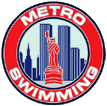 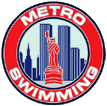 Metropolitan Swimming Photographer Registration Form As of 05/18/16 - All Metropolitan Teams need to include this in the meet informationpacket as well as file this form with Safety in Sport Coordinator, prior to the start of themeet. This form must be completed by any photographer (video or still) who intends to take pictures at an Metropolitan Swimming sanctioned meet, and is taking those pictures of anyone other than his or her own child, from any location on deck. Submit the form to the Meet Director prior to commencing activity.THERE WILL BE NO FLASH PHOTOGRAPHY PERMITTED AT THE START.Name___________________________________________________________________Phone Number___________________________________________________________Government ID (driver’s license preferred) or USA Swimming Registration Card:Type of ID_____________________ #________________________Taking photos of________________________________________________________________On behalf of____________________________________________________________________Purpose _______________________________________________________________________Professional photographers/videographers will be allowed on deck at the discretion of the Meet Director and Meet Referee, and must adhere to the following guidelines:Do not stand on the starting end of the pool, or in the starter’s box; use of the bulkhead is at the discretion of the Meet Director and Meet Referee.Do not stand on the edge of the pool (leave approximately two feet for officials and coaches).Leave the deck when not actively photographing.Respond immediately to direction from the Meet Referee.Signature ______________________________________________ Today’s Date____________Meet_____________________________________________ Location_____________________Date(s) of meet_________________________________  NCAC 4th LCM Sprint Meet Invitational Sunday 1:00 pm warm up.  Meet starts 2:00 pmGIRLSEVENTSBOYS1OPEN 50 M. BACK23OPEN 50 M. BREAST 45OPEN 50 M. FLY67OPEN 50 M. FREE89OPEN 100 M. BACK1011 OPEN 100 M. BREAST1213OPEN 100 M. FLY1415OPEN 100 M.  FREE1617OPEN 200 M. BACK1819OPEN 200 M. BREAST2021OPEN 200 M. FLY2223OPEN 200 M. FREE2425OPEN 200 M. IM26